РЕСПУБЛИКА ДАГЕТСАНСОБРАНИЕ ДЕПУТАТОВ МР  «ДЕРБЕНТСКИЙ РАЙОН»368600, г.Дербент, ул.Гагарина, 23                                                                                                                                                     8(240) 4-31-75«  »   ИЮЛЯ 2019г.                                                                                                                                  № ______РЕШЕНИЕпроектО внесении изменений в решение Собрания депутатов муниципального района «Дербентский район» от 31.10.2018г. №18/5 «Об утверждении Положения о порядке проведения конкурса на замещение вакантной должности муниципальной службы в органах местного самоуправления муниципального района «Дербентский район»В соответствии со статьей 17 Федерального закона от 02.03.2007г. №25-ФЗ «О муниципальной службе в российской Федерации»руководствуясьУставом муниципального района «Дербентский район», Собрание депутатов муниципального района «Дербентский район», РЕШИЛО:Внести изменения в Положение о порядке проведения конкурса на замещение вакантной должности муниципальной службы в органах местного самоуправления муниципального района «Дербентский район», утвержденное решением Собрания депутатов муниципального района «Дербентский район» от 31.10.2018г. №18/5 изложив пункт 1.6 Положения в следующей редакции:«1.6 Конкурс проводится на замещения вакантных главных, ведущих, старших и младших должностей муниципальной службы». Решение Собрания депутатов муниципального района от 28.12.2018г. №20/6 признать утратившим силу.Опубликовать настоящее решение в газете «Дербентские известия» и разметить на официальном сайте администрации муниципального района «Дербентские известия».Настоящее решение вступает в силу со дня его официального опубликования.И.о. Главы муниципального района«Дербентский район»                                                                        С.Э. БабаевПредседатель Собраниядепутатов МР «Дербентский район»                       М.А. Семедов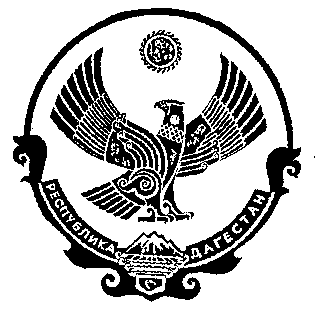 